Europeana Network Association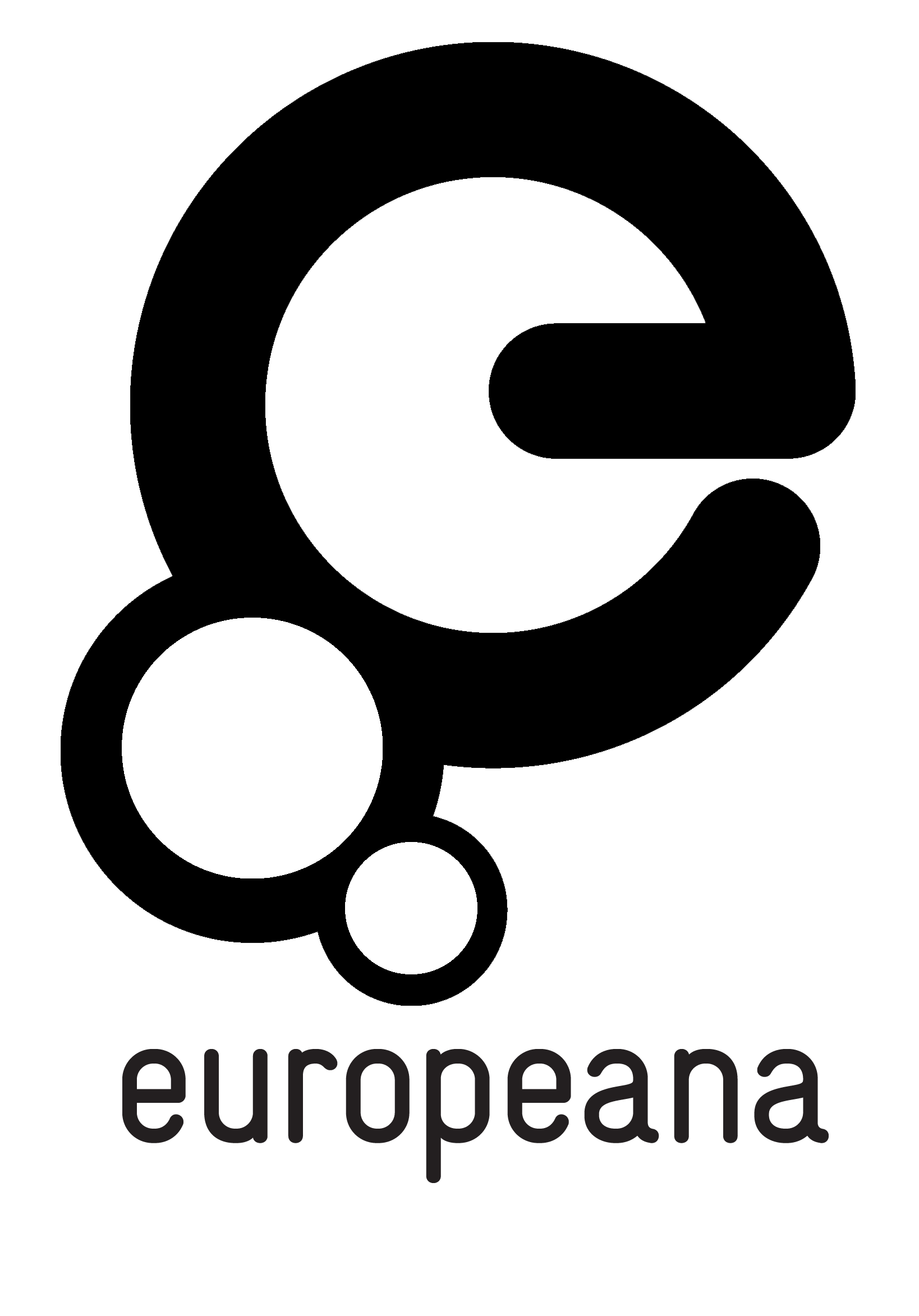 Members CouncilTASK FORCE MID-TERM REPORTPlease read the Task Force Terms of Reference before filling out this form. To submit your mid-term report, download this form as a Word document, complete it and send it to network@europeana.eu. Submission date of mid-term reportName of the Task ForceTask Force ChairMeetings to date (both virtual and physical)Expected end date of the Task Force (maximum 9 months after the start)Please describe the results of the Task Force so far (if possible relate the progress made against the objectives described in the Task Force proposal)Please list the realised and expected outputs of the Task Force and the (expected) dates of publication (at least a set of recommendations)Proposed dissemination plan for Task Force results (Task Forces are required to publish their recommendations in sector-related journals or submit them as conference papers. They are furthermore encouraged to disseminate and promote their recommendations in additional ways, such as through (Europeana Pro) blogs, circulation to stakeholders and relevant communities, Twitter campaigns, etc. Note that this work can be coordinated with the support of Europeana Office)  